基本信息基本信息 更新时间：2024-05-13 17:32  更新时间：2024-05-13 17:32  更新时间：2024-05-13 17:32  更新时间：2024-05-13 17:32 姓    名姓    名程飞程飞年    龄49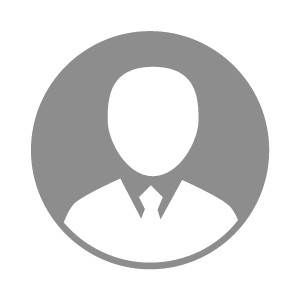 电    话电    话下载后可见下载后可见毕业院校河北工程大学邮    箱邮    箱下载后可见下载后可见学    历大专住    址住    址河北省石家庄市新华区河北省石家庄市新华区期望月薪20000以上求职意向求职意向兽药研发专家,兽药研发经理,兽药研发总监兽药研发专家,兽药研发经理,兽药研发总监兽药研发专家,兽药研发经理,兽药研发总监兽药研发专家,兽药研发经理,兽药研发总监期望地区期望地区河北省|北京市|天津市|河南省|山西省河北省|北京市|天津市|河南省|山西省河北省|北京市|天津市|河南省|山西省河北省|北京市|天津市|河南省|山西省教育经历教育经历就读学校：河北工程大学 就读学校：河北工程大学 就读学校：河北工程大学 就读学校：河北工程大学 就读学校：河北工程大学 就读学校：河北工程大学 就读学校：河北工程大学 工作经历工作经历工作单位：西安生物科技有限公司 工作单位：西安生物科技有限公司 工作单位：西安生物科技有限公司 工作单位：西安生物科技有限公司 工作单位：西安生物科技有限公司 工作单位：西安生物科技有限公司 工作单位：西安生物科技有限公司 自我评价自我评价五险、车补、双休、食宿五险、车补、双休、食宿五险、车补、双休、食宿五险、车补、双休、食宿五险、车补、双休、食宿五险、车补、双休、食宿五险、车补、双休、食宿其他特长其他特长3种稳定恩诺沙星注射液溶液制备工艺。
黄芪及发酵工艺及复方发酵工艺。
畜禽促生长产品。
3种氟苯尼考注射液工艺。
腺胃炎中药。
气囊炎药。
长效注射剂。
中药长效注射剂。

对兽药市场敏锐的洞察内力
对兽药研发的无比热爱，以及领悟及创新能力
专业的诊断水平，合理的治疗理论，
优秀的产品推广培训能力、技术培训能力
对畜牧行业的酷爱
独特的研发能力3种稳定恩诺沙星注射液溶液制备工艺。
黄芪及发酵工艺及复方发酵工艺。
畜禽促生长产品。
3种氟苯尼考注射液工艺。
腺胃炎中药。
气囊炎药。
长效注射剂。
中药长效注射剂。

对兽药市场敏锐的洞察内力
对兽药研发的无比热爱，以及领悟及创新能力
专业的诊断水平，合理的治疗理论，
优秀的产品推广培训能力、技术培训能力
对畜牧行业的酷爱
独特的研发能力3种稳定恩诺沙星注射液溶液制备工艺。
黄芪及发酵工艺及复方发酵工艺。
畜禽促生长产品。
3种氟苯尼考注射液工艺。
腺胃炎中药。
气囊炎药。
长效注射剂。
中药长效注射剂。

对兽药市场敏锐的洞察内力
对兽药研发的无比热爱，以及领悟及创新能力
专业的诊断水平，合理的治疗理论，
优秀的产品推广培训能力、技术培训能力
对畜牧行业的酷爱
独特的研发能力3种稳定恩诺沙星注射液溶液制备工艺。
黄芪及发酵工艺及复方发酵工艺。
畜禽促生长产品。
3种氟苯尼考注射液工艺。
腺胃炎中药。
气囊炎药。
长效注射剂。
中药长效注射剂。

对兽药市场敏锐的洞察内力
对兽药研发的无比热爱，以及领悟及创新能力
专业的诊断水平，合理的治疗理论，
优秀的产品推广培训能力、技术培训能力
对畜牧行业的酷爱
独特的研发能力3种稳定恩诺沙星注射液溶液制备工艺。
黄芪及发酵工艺及复方发酵工艺。
畜禽促生长产品。
3种氟苯尼考注射液工艺。
腺胃炎中药。
气囊炎药。
长效注射剂。
中药长效注射剂。

对兽药市场敏锐的洞察内力
对兽药研发的无比热爱，以及领悟及创新能力
专业的诊断水平，合理的治疗理论，
优秀的产品推广培训能力、技术培训能力
对畜牧行业的酷爱
独特的研发能力3种稳定恩诺沙星注射液溶液制备工艺。
黄芪及发酵工艺及复方发酵工艺。
畜禽促生长产品。
3种氟苯尼考注射液工艺。
腺胃炎中药。
气囊炎药。
长效注射剂。
中药长效注射剂。

对兽药市场敏锐的洞察内力
对兽药研发的无比热爱，以及领悟及创新能力
专业的诊断水平，合理的治疗理论，
优秀的产品推广培训能力、技术培训能力
对畜牧行业的酷爱
独特的研发能力3种稳定恩诺沙星注射液溶液制备工艺。
黄芪及发酵工艺及复方发酵工艺。
畜禽促生长产品。
3种氟苯尼考注射液工艺。
腺胃炎中药。
气囊炎药。
长效注射剂。
中药长效注射剂。

对兽药市场敏锐的洞察内力
对兽药研发的无比热爱，以及领悟及创新能力
专业的诊断水平，合理的治疗理论，
优秀的产品推广培训能力、技术培训能力
对畜牧行业的酷爱
独特的研发能力